.前奏： Start On Vocals 唱歌起跳第一段Mambo Forward, Mambo Back, Step-Lock-Step, Step ½ Pivot Step Forward    前曼波, 後曼波, 踏-鎖-踏, 踏轉1/2, 前踏1&2Rock forward on right  foot, rock back on left foot, step back on right foot   右足前下沉, 左足後下沉, 右足後踏3&4Rock back on left foot,  rock forward on right foot, step forward on left foot   左足後下沉, 右足前下沉, 左足前踏 5&6Step forward on right  foot, lock left foot behind right, step forward on right  右足前踏, 左足於右足後鎖踏, 右足前踏 7&8Step forward on left  foot, pivot ½ turn right, step forward on left foot   左足前踏, 右轉180度, 左足前踏第二段Side-Rock-Crosses X2, Turn Hitches With Claps, Right Lock Step  側-下沉-交叉2次, 轉抬, 拍手, 右鎖步1&2Rock right foot out to  right side, recover weight onto left, cross right foot over left  右足右下沉, 左足回復, 右足於左足前交叉踏 3&4Rock left foot out to  left side, recover weight onto right, cross left foot over right 左足左下沉, 右足回復, 左足於右足前交叉踏5&Make a ¼ turn left and  step back on right foot, hitch left knee and clap hands   左轉90度右足後踏, 左膝蓋抬起&拍手6&Make a ½ turn left and  step forward on left foot, hitch right knee and clap hands  左轉180度左足前踏, 右膝蓋抬起&拍手 7&8Step forward on right  foot, lock left foot behind right foot, step forward on right foot  右足前踏, 左足於右足後鎖踏, 右足前踏第三段Rhumba Box, Side-Cross-Side-Kick X2 倫巴方塊, 側-交叉-側-踢 2次1&2Step left foot to left  side, step right foot together, step left foot forward   左足左踏, 右足併踏, 左足前踏3&4Step right foot to right  side, step left foot together, step right foot back    右足右踏, 左足併踏, 右足後踏5&6&Step left foot to left  side, cross right foot over left, step left foot to left side, kick right  foot to right diagonal 左足左踏, 右足於左足前交叉踏, 左足左踏, 右足於右斜角線踢7&8&Step right foot to right  side, cross left foot over right, step right foot to right side, kick left  foot to left diagonal 右足右踏, 左足於右足前交叉踏, 右足右踏, 左足於左斜角線踢第四段Behind ¼ Turn, Step ½ Turn Step, Step-Lock-Step-Step-Lock-Step-Step 後, 轉1/4, 踏轉1/2, 踏-鎖-踏-踏-鎖-踏-踏1&2Cross left foot behind  right, make a ¼ turn right and step forward on right foot, step forward on  left foot 左足於右足後交叉踏, 右轉90度右足前踏, 左足前踏3&4Step forward on right  foot, pivot a ½ turn left, step forward on right foot   右足前踏, 左轉180度, 右足前踏5&6Step forward on left  foot, lock right foot behind left, step forward on left foot   左足前踏, 右足於左足後鎖踏, 左足前踏&7&Step forward on right  foot, lock left foot behind right, step forward on right foot  右足前踏, 左足於右足後鎖踏, 右足前踏8Step forward on left  foot   左足前踏Crazy Foot Mambo (瘋狂跳曼波) (zh)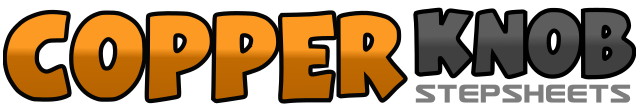 .......Count:32Wall:2Level:Beginner.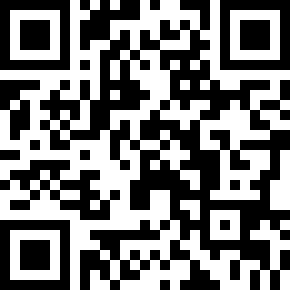 Choreographer:Paul McAdam (UK) - 2008年01月Paul McAdam (UK) - 2008年01月Paul McAdam (UK) - 2008年01月Paul McAdam (UK) - 2008年01月Paul McAdam (UK) - 2008年01月.Music:If You Wanna Be Happy - Dr. Victor & The Rasta RebelsIf You Wanna Be Happy - Dr. Victor & The Rasta RebelsIf You Wanna Be Happy - Dr. Victor & The Rasta RebelsIf You Wanna Be Happy - Dr. Victor & The Rasta RebelsIf You Wanna Be Happy - Dr. Victor & The Rasta Rebels........